*Turnitin benzerlik raporu ektedir.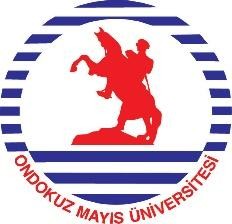 T.C.ONDOKUZ MAYIS ÜNİVERSİTESİFEN FAKÜLTESİ KİMYA BÖLÜMÜ“BİTİRME PROJESİ/ÇALIŞMASI” TESLİM FORMUAdı SoyadıÖğrenci NoBitirme Projesi  KonusuBitirme Projesi  DanışmanıTeslim TarihiBenzerlik Oranı*  %  ....“KİM406 – Bitirme Projesi”dersi kapsamında hazırlamış olduğum çalışmanın basılı halini danışmanıma, pdf formatındaki elektronik kopyasını da Bölüm Başkanlığı’na teslim ettim.“KİM406 – Bitirme Projesi”dersi kapsamında hazırlamış olduğum çalışmanın basılı halini danışmanıma, pdf formatındaki elektronik kopyasını da Bölüm Başkanlığı’na teslim ettim.